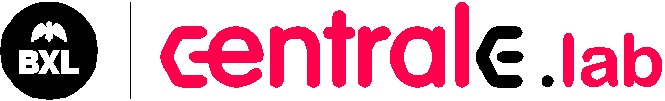 Call for projects 2018 - 2019Identification sheetLast name, first Name: 	ID number:	VAT number :…………………………………………………………………………………….Place and date of birth:	Address:	N°	Postal code: 		 City :		Phone: 		 Cellphone :		E-mail :	Website : 	Artistic Education: school - discipline - date of graduation:…………………………………………………………………………………………………..……………………………………………………………………………………………………………………………………………………………………………………………………….By what means were you informed of this call for projects ? 	